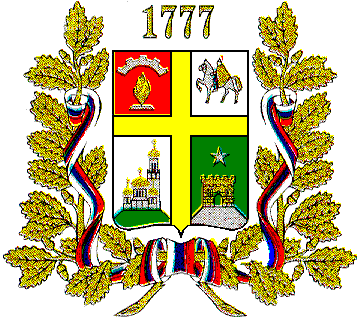 КОМИТЕТ ОБРАЗОВАНИЯАДМИНИСТРАЦИИ ГОРОДА СТАВРОПОЛЯПРИКАЗОб утверждении перечня должностей муниципальной службы комитета образования администрации города Ставрополя,  при назначении  на которые граждане обязаны представлять сведения о своих доходах, об имуществе и обязательствах имущественного характера, а также сведения о доходах, об имуществе и обязательствах имущественного характера своих супруги (супруга) и несовершеннолетних детей, и при замещении которых муниципальные служащие обязаны представлять сведения о своих доходах, расходах, об имуществе и обязательствах имущественного характера, а также сведения о доходах, расходах, об имуществе и обязательствах имущественного характера своих супруги (супруга) и несовершеннолетних детей	В соответствии с постановлением администрации города Ставрополя от 22.09.2017 № 1786 «Об утверждении Перечня должностей муниципальной службы администрации города Ставрополя, отраслевых (функциональных) и территориальных органов администрации города Ставрополя, при назначении  на которые граждане обязаны представлять сведения о своих доходах, об имуществе и обязательствах имущественного характера, а также сведения о доходах, об имуществе и обязательствах имущественного характера своих супруги (супруга) и несовершеннолетних детей, и при замещении которых муниципальные служащие обязаны представлять сведения о своих доходах, расходах, об имуществе и обязательствах имущественного характера, а также сведения о доходах, расходах, об имуществе и обязательствах имущественного характера своих супруги (супруга) и несовершеннолетних детей»ПРИКАЗЫВАЮ:Утвердить перечень должностей муниципальной службы комитета образования администрации города Ставрополя,  при назначении  на которые граждане обязаны представлять сведения о своих доходах, об имуществе и обязательствах имущественного характера, а также сведения о доходах, об имуществе и обязательствах имущественного характера своих супруги (супруга) и несовершеннолетних детей, и при замещении которых муниципальные служащие обязаны представлять сведения о своих доходах, расходах, об имуществе и обязательствах имущественного характера, а также сведения о доходах, расходах, об имуществе и обязательствах имущественного характера своих супруги (супруга) и несовершеннолетних детей, согласно приложению.Признать утратившим силу приказ управления образования администрации города Ставрополя от 28.05.2018 № 283-ОД «Об утверждении перечня должностей муниципальной службы комитета образования администрации города Ставрополя,  при назначении  на которые граждане и при замещении которых муниципальные служащие обязаны представлять сведения о своих доходах, расходах, об имуществе и обязательствах имущественного характера своих супруги (супруга) и несовершеннолетних детей».Настоящий приказ вступает в силу на следующий день после дня его официального опубликования в газете «Вечерний Ставрополь».Разместить настоящий приказ на официальном сайте администрации города Ставрополя в информационно-телекоммуникационной сети «Интернет».Контроль исполнения настоящего приказа оставляю за собой.Руководитель комитета образования администрации города Ставрополя 				А.В. ДирегановаПриложение к приказу комитета образованияот 16 . 04 . 2020 № 238-ОДПеречень должностей муниципальной службы комитета образования администрации города Ставрополя,  при назначении  на которые граждане обязаны представлять сведения о своих доходах, об имуществе и обязательствах имущественного характера, а также сведения о доходах, об имуществе и обязательствах имущественного характера своих супруги (супруга) и несовершеннолетних детей, и при замещении которых муниципальные служащие обязаны представлять сведения о своих доходах, расходах, об имуществе и обязательствах имущественного характера, а также сведения о доходах, расходах, об имуществе и обязательствах имущественного характера своих супруги (супруга) и несовершеннолетних детейВедущая группа должностей:- руководитель отдела общего и дополнительного образования;- руководитель планово-экономического отдела;- руководитель отдела учета и отчетности;- руководитель отдела дошкольного образования;- руководитель отдела развития инфраструктуры и комплексной безопасности;- заместитель руководителя отдела учета и отчетности;- заместитель руководителя планово-экономического отдела; - консультант отдела дошкольного образования;- консультант-юрисконсульт отдела организационно-правового обеспечения.Старшая группа должностей:- главный специалист отдела дошкольного образования;- ведущий специалист отдела дошкольного образования;- главный специалист отдела общего и дополнительного образования;- ведущий специалист отдела общего и дополнительного образования. 16 . 04 .2020 № 238-ОД